WHAT IS FKA?FKA Children's Services has a long history of achievement in the provision of Early Childhood Services.  FKA Children’s Services is a state-wide service that advocates for children’s cultural and linguistic rights and provides professional development and support to education and care services in the provisions of culturally rich environments.FKA can support early childhood professionals in a variety of ways:Professional learningMulticultural Resource CentreA helpful website that includes:Translated information to download for familiesInformation Sheets for educators on specific culturesCultural Inclusion Support ProgramPROFESSIONAL LEARNINGCustomised sessions are designed in collaboration with you and are delivered onsite or in a venue organized by you:Informed by the National Quality FrameworkBased on contemporary practice and pedagogyUnderpinned by the UN Rights of the ChildMULTICULTURAL RESOURCE CENTREMembers of FKA are able to borrow:Multilingual children’s fiction and non-fiction booksStory bagsGames and puzzlesMusic & story CDs and DVDsDramatic play resourcesDollsProfessional resourcesResources can be collected from FKA in Abbotsford, or mailed out to services (Members receive resource packs up to 5kgs delivered free of charge once per year)WEBSITE INFORMATIONTranslated information sheets on maintaining the home language, learning through play and settling in to early childhood services are available in approx. 22 different languagesEducator information sheets on specific CALD cultures are also availableCULTURAL INCLUSION SUPPORT Cultural Inclusion Support Program is offered in a variety of ways to all Education and Care Services across Victoria:Fee-for-service Inclusion SupportInclusion Support Programme (ISP)Victorian Kindergarten Inclusion ProgramCultural Inclusion Support for Supported Playgroups School Readiness Programa. Fee For Service Cultural Inclusion SupportContact an fkaCS Consultant via phone to discuss your support needs and request a quote. Support options include Cultural Inclusion Support Consultancy, Bilingual Worker visits to your service as well as phone support, targeted strategies and resources.  b. Inclusion Support Programme (ISP)Your service may be eligible for Australian Government funding towards the cost of Cultural Inclusion Support via the Inclusion Support Programme. Contact the Victorian Inclusion Agency on 1800 177 017 to find out more. c. Victorian Kindergarten Inclusion ProgramThe Department of Education and Training (DET) contracts fkaCS to provide The Victorian Kindergarten Cultural Inclusion Program to state funded Kindergartens.The purpose of the program is to build the capacity of Victorian kindergartens to support the active participation of multilingual children and families in their early education. Eligible Victorian Kindergartens can access a range of support including:Subsidised Professional Learning opportunities Individual short and long term cultural inclusion planning - reflecting on practice, embedding practice in everyday curriculum decision makingSupporting and facilitating local solutions for bilingual (language) supportStrategies to support English language learnersStrategies to support individual children settle and participate in kindergartenStrategies to reduce any unintended barriers for multilingual children and families active participation in KindergartenOnsite group facilitated conversation at existing networks or staff meetingsOnsite language supportd. Cultural Inclusion Support For Supported Playgroups For Playgroups who have received the Department of Education and Training one-off funding to include Culturally and Linguistically Diverse (CALD) families in Supported Playgroups, fkaCS can assist in playgroup engagement and outcomes.School Readiness Program - Cultural Inclusion Support PackagesVictorian State Funded Kindergartens who are in receipt of School Readiness Funding can access fkaCS Cultural Inclusion Support Packages, in recognition of the importance of Cultural Inclusion, and the diverse needs of the Victorian community.  These are included on the Menu of Evidence as part of the Victorian Governments School Readiness Initiative.You can include an fkaCS Cultural Inclusion Support Package or support in building a Bilingual Library of Books to your Ready for School Annual Plan. It is recommend that Kindergartens consider the number of hours they wish to commit to Cultural Inclusion to include in the Ready for School Annual Plan and touch base with fkaCS to determine the best way to utilise these hours and design the right support to meet their needs. Support AvailableThis new School Readiness Program of support sits alongside the Victorian Kindergarten Cultural Inclusion Program and gives the opportunity to work alongside Kindergartens to design a program of work that will support their needs and those of the children and families in their community.fkaCS offers a holistic program of support that covers:WHY it is important to think about cultural inclusion (including the relationship to the VEYLDF);WHAT needs to happen to provide and demonstrate culturally inclusive practice; andHOW to implement changes in practice, reduce barriers to participation and celebrate our diverse community.FKA works with kindergartens to apply critical reflection and thinking to practice at:Service level (e.g. policies); to ensure inclusion and equity.Curriculum level; to ensure each child is supported to actively participate in the program, exercise agency and develop confidence as learners - strong in their identity, wellbeing and connectedness to community - and is supported to learn English as an additional language.Relationship level; with families and children to ensure respectful, responsive and trusting relationships to support a sense of belonging.Personal level; to explore their own world view and enhance positive attitudes to differences.Customised packages typically include a combination of the following activities and/or support based on the needs of your Kindergarten community:Cultural Inclusion action planning based on the Plan, Do, Study, Act cycleProfessional LearningOnsite pedagogy and practice support and coachingReview of policies and proceduresOnline training (currently in development)Home language onsite visits (previously known as Bilingual support)Facilitating connections to local solutions and communityBilingual resource consultancyAccess to the fkaCS Multicultural Resource CentreRefer to the website below to find out more:www.fka.org.au/cultural-inclusion-support/school-readiness-programInformation sheet also available:  https://fka.org.au/cms_uploads/docs/information-sheet--fkacs-cultural-inclusion-support.pdfFor more information on how to become a member of FKA or to access and find out more information on the programs above contact FKA:Website: www.fka.org.au 	Email:  fkacs@fka.org.au		Phone: 9428 4471UTOPIA REFUGEE & ASYLUM SEEKER HEALTHUtopia is a refugee and asylum seeker health service providing primary care (GP services) at no cost to refugees and asylum seekers regardless of their Medicare status.​Utopia is a non-government organisation, established by people who believe in health as a human right and that refugees and asylum seekers require services tailored to their needs.​Utopia has experience in refugee health. This is not simply some add-on service to a mainstream health centre. Our services are specialised for the needs of refugees and asylum seekers. We offer onsite treatment for many conditions that mainstream GPs would be unable to provide. Our patients can access treatment close to their homes and avoid the costs and inconvenience of specialist visits for many conditions.Located in Hoppers Crossing and services offered are:Refugee Health assessmentsAssistance with Centrelink forms Womens and Childrens HealthPsychologyGeneral Practice Immunisations/Catch up 5 Alexandra Ave, Hoppers CrossingTel – 0406 704 662       Web:  www.utopiarefugeehealth.com      Email:  info@utopiarefugeehealth.com Culturally diverse playgroups for parents and young children are an important part of Australia’s early childhood services system. VICSEG playgroups actively support hundreds of families throughout the northern and western suburbs of Melbourne. Run in local schools and community centres, our playgroups support children’s bilingual language development and provide early learning experiences that promote positive pathways to kindergarten and primary school.Parents also benefit from social support and friendship, as well as practical information about health, nutrition and child wellbeing. All our playgroups are free and facilitated by trained and experienced bilingual playgroup leaders.For more information about the groups, please email – communityplaygroup@wyndham.vic.gov.au, or phone/email the contacts below:Additional information:Online Playgroup register:https://www.wyndham.vic.gov.au/services/childrens-services/playgroups/community-playgroups Wyndham Child and Family Directory www.wcfd.com.au Joining the Dots e-update: https://wyndhamchildandfamilydirectory.com.au/0_4_years/parent_information_sessions__events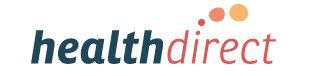 MULTICULTURAL HEALTH CONNECT (MHC)Multicultural Health Connect (MHC), is a new health program and national pilot funded by the Commonwealth Department of Health & Health Direct Australia. Delivered by the World Wellness Group, a specialist Multicultural Health Service.MHC is a FREE and confidential Telehealth and Multicultural Specialist Service- the first national helpline to assist people in Multicultural communities get health information and advice.What do we offer?When you call MHC, you will speak with a trained worker who understands and respects your culture, needs & concerns. Workers can assist in your language or with the aid of an interpreter.Supported pathways to the Nurse On Call service – Health information and adviceNavigation with health services such as doctors, hospitals, and Community Health CentresFind nearby Services that can help youSupport with understanding and navigating Australia’s health systemLearn about COVID-19, including how to get a vaccination, protect yourself & your family and manage your symptoms if you get COVID-19Multicultural Health Connect staff speak a range of languages, however always connect to TIS  (Translating and Interpreting Service) when there is any clinical matter to be discussed (or do not share a preferred language).Who can use Multicultural Health Connect?This service is for anyone from a multicultural background, whether they are an Australian Citizen or here on a Visa of ANY kind.You do not need to speak English to call the Helpline – when you call ask for an Interpreter in your mother tongueHow to connect?Contact MHC on 1800 186 815 Monday to Friday (Helpline is closed on Public Holidays) from 11.00am to 7pm (AEDT)Further information is available at : https://www.healthdirect.gov.au/multicultural-health-connectCONTACT DETAILS:Multicultural Health Connect t. 1800 186 815 e. mhc@worldwellnessgroup.org.auw. www.healthdirect.gov.au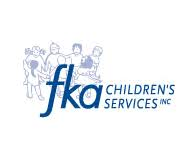 FKA CHILDREN’S SERVICESMULTICULTURAL PLAYGROUPS in WYNDHAMSupported by VICSEG New Futures and Wyndham CityExamples of some of the Playgroups which may be available in the community:  Karen/BurmeseChin/BurmeseHorn of Africa Women and Children’s PlaygroupIndianKoreanRussianChinese/MandarinSouth Sudanese	MuslimUkrainianVICSEGKaren Diacono Tel – 8754 0500 Email – kdiacono@vicsegnewfutures.org.au Web - http://www.vicsegnewfutures.org.au/vicseg-programs/playgroups-in-diverse-communitiesWyndham City - Child & Family Liaison OfficerDistrict / area Contact DetailsRebecca FosdickWorks - Tues, Wed and FriWestWyndham Vale / Manor LakesWerribee Rebecca.Fosdick@wyndham.vic.gov.au  8734 0245Leesa Goricanec Works – Mon - WedCentralHoppers CrossingTarneit  leesa.goricanec@wyndham.vic.gov.au 8734 0246   Betty LuongWorks - Mon - FriEastPoint Cook / SaltwaterTruganina / Williams LandingRuralWerribee South Little River Betty-Tuyen.Luong@wyndham.vic.gov.au 9742 8131